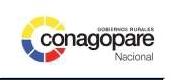 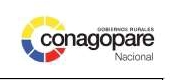 Art. 7 de la Ley Orgánica de Transparencia y Acceso a la Información Pública - LOTAIPArt. 7 de la Ley Orgánica de Transparencia y Acceso a la Información Pública - LOTAIPArt. 7 de la Ley Orgánica de Transparencia y Acceso a la Información Pública - LOTAIPm) Mecanismos de rendición de cuentas a la ciudadanía, tales como metas e informes de gestión e indicadores de desempeñom) Mecanismos de rendición de cuentas a la ciudadanía, tales como metas e informes de gestión e indicadores de desempeñom) Mecanismos de rendición de cuentas a la ciudadanía, tales como metas e informes de gestión e indicadores de desempeñoLink para descargar el Informe deRendición de CuentasLink para descargar el Informe decumplimiento del Derecho de Acceso a laInformación Pública (Art. 12 LOTAIP)Detalle de otros mecanismos de rendición de cuentasque la institución haya realizado(link de descarga)Informe de Rendición de CuentasInforme anual entregado a la Defensoría delPuebloLink para descarga del informe de Rendición de CuentasInforme de Rendición de CuentasInforme anual entregado a la Defensoría delPuebloInforme de Rendición de CuentasInforme anual entregado a la Defensoría delPuebloInforme de Rendición de CuentasInforme anual entregado a la Defensoría delPuebloInforme de distribución del gasto en publicidad contratado en cada medio decomunicaciónLink para descarga del informe anual de publicidadFECHA ACTUALIZACIÓN DE LA INFORMACIÓN:29/05/2019PERIODICIDAD DE ACTUALIZACIÓN DE LA INFORMACIÓN:MENSUALUNIDAD POSEEDORA DE LA INFORMACIÓN - LITERAL m):DIRECCIÓN DE PLANIFICACIÓN, PROYECTOS Y COOPERACIÓNINTERNACIONALRESPONSABLE DE LA UNIDAD POSEEDORA DE LA INFORMACIÓN DEL LITERAL m):ING. ROBERTO FUENTES BORJACORREO ELECTRÓNICO DEL O LA RESPONSABLE DE LA UNIDAD POSEEDORA DE LA INFORMACIÓN:robertoajupruc@hotmail.comNÚMERO TELEFÓNICO DEL O LA RESPONSABLE DE LA UNIDAD POSEEDORA DE LA INFORMACIÓN:02 2507890 Ext. 115